Thank you for your interest in the Chattanooga Housing Authority’s (“CHA”) Low Income Public Housing Program. You may submit the application to the site you are applying for or at our central office located at 801 North Holtzclaw Avenue, Chattanooga, TN 37404. You must be 18 or older to apply. Please see the CHA’s website at www.chahousing.org regarding the status of waiting lists. All of CHA’s communities are SMOKE FREE inside buildings and 25 feet from the building. HEAD OF HOUSEHOLD INFORMATION(All fields required; please print very legibly)NAME:				_______________________________________________________SOCIAL SECURITY NUMBER:	_______________________DATE OF BIRTH:			_____________________GENDER:								_____ Male	_____ FemaleDo you consider yourself as having a DISABILITY?		_____Yes	_____NoRACE:	_____ Black / African American	_____ White	_____ American Indian / Alaska Native	_____ Asian	_____ Other	_____ I do not wish to reportETHNICITY - Do you consider yourself Hispanic?		_____Yes	_____NoCURRENT MAILING ADDRESS:  Street / Apt #:  _____________________________________________________________________City:  ____________________________ State: ___________       Zip Code: ___________________  PHONE NUMBER:  ____________________  ALTERNATE PHONE NUMBER:________________________						(if primary line is disconnected)EMAIL:  __________________________________________  What is the primary language spoken by the head of household? ___________________If you choose to claim and receive the preference on the application, you must submit supporting documentation to prove the preference.  Otherwise, you will be considered a standard applicant.Waiting Lists:College Hill Courts 1300 Grove Street, 37402Note:  There are no special units with features for disabled individuals at this site. Please apply to other sites for these features.1-Bedroom		______________				2-Bedroom		Waitlist Closed		3-Bedroom		Waitlist Closed		Information Release and Consent to Perform Credit, Background and Reference Checks:I, the above named individual, hereby authorize the Chattanooga Housing Authority (“CHA”) to verify the accuracy of information that I have provided, from the following sources:I understand that the information, which will be collected by the CHA, is used to manage the housing programs, to protect the public’s financial interest and to verify the accuracy of the information submitted.  When permitted by law, it may be released to government agencies, other housing authorities and to court or criminal investigators and prosecutors.  Otherwise, the information will be kept confidential and used only by the CHA staff in the course of their duties.I authorize and permit Chattanooga Housing Authority to perform background checks and obtain information about me from credit reporting sources, current and previous landlords, and law enforcement agencies.I also authorize and give permission for all parties listed to disclose any information requested about me to the rental owner or manager stated above.By signing below, I hereby give my permission for 3rd parties, including landlord screening services and credit reporting agencies, to release information, subject to the conditions listed above. This authorization is valid for a period of one year from the date noted with signature. I understand that a photocopy of this authorization is as valid as the original.**Please Note:  Completion of this application does not guarantee that you will receive housing. All eligibility criteria must be met for you to qualify and receive housing. You have an ongoing responsibility to update the CHA regarding any change in contact information (address, phone number) and in family composition. Failure to do so can result in your name being removed from the waiting list(s) in which you have applied **By signing below, you acknowledge you have read, understand, and certify that the information provided herein is complete and accurate to the best of your knowledge. Falsification will be grounds for disqualification from housing.Head of Household Signature       _________________________________      Date________________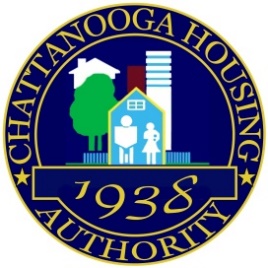 Public HousingApplication(College Hill Courts)OTHER Household Members(Please list the names and information for all additional persons who will be included in the household)OTHER Household Members(Please list the names and information for all additional persons who will be included in the household)OTHER Household Members(Please list the names and information for all additional persons who will be included in the household)OTHER Household Members(Please list the names and information for all additional persons who will be included in the household)OTHER Household Members(Please list the names and information for all additional persons who will be included in the household)NameMale/FemaleSocial SecurityNumberDate of BirthRelationship  (Spouse, Child, Live-In-Aide, etc.)Relationship  (Spouse, Child, Live-In-Aide, etc.)Preferences:If you submit additional documentation with your application, you may be given preference.It is not necessary to provide any documentation other than this application, UNLESS you wish to claim eligibility for the Displaced Preference.  Having this preference will allow your application to be considered sooner.  The Preferences available to applicants who have been displaced from their housing for the any of the following reasons (eviction by your landlord is NOT a qualifying reason):Do you wish to claim a Displaced Preference?  _______ YesDisplaced preference documentation requirements:Government action (i.e. required to move by any level of government: federal, state or local) – submit displacement or condemnation letter from government; Refugees as defined by federal law – submit evidence of refugee status;The inaccessibility of a unit including fire/flood or other casualty to a non-CHA managed unit (CHA Operations Director’s Office approval required);HUD disposition of a HUD multi-family project (CHA Operations Director’s Office approval required); Natural disaster, as declared by federal, state and/or local officials (CHA Operations Director’s Office approval required);Witness protection: when a local, state and/or federal law enforcement organization requests that CHA house a witness or other person involved in an investigation or pending criminal action.  The law enforcement organization must provide compelling written justification for the request, which must be approved by the Executive Director or his/her designee; andApplicants referred by an organization in good standing of the CHA's Housing First Program.Social Security AdministrationDepartment of Public WelfareVeterans AdministrationCourtsDepartment of  DefenseFinancial Institutions Postal ServiceSources for Annuities/PensionsLaw Enforcement AgenciesLandlords: Past and PresentSchools and CollegesEmployers: Past and PresentPharmaciesChild Care ProvidersSources for Child Support & AlimonyDept. of Employment and Training